蔻驰 × 抖音Basquiat贴纸挑战赛广 告 主：蔻驰所属行业：奢侈品/时尚执行时间：2020.09.22-09.24参选类别：短视频营销类营销背景美国时尚品牌蔻驰在产品中融入Basquiat街头涂鸦艺术元素，旨在利用新产品做“破圈”沟通。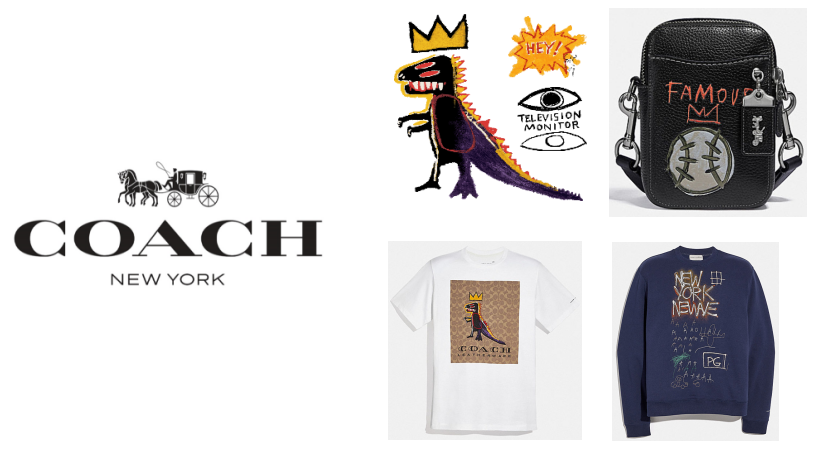 营销目标蔻驰需要为Basquiat产品打造知名度，同时利用深度互动的方式让“Z世代”消费群体了解并喜爱上这款联名产品。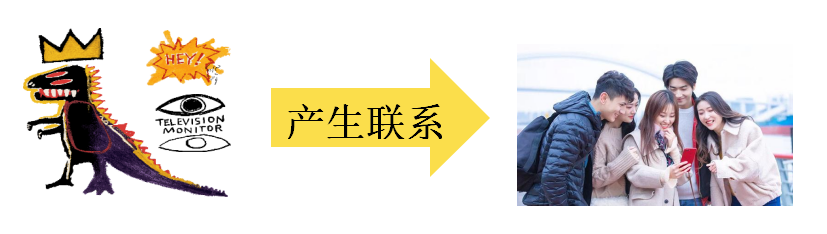 策略与创意蔻驰选择国内头部的短视频媒体抖音进行贴纸挑战赛合作，在确保覆盖的情况下，与消费者产生深度互动。以Basquiat涂鸦中具有代表性的小恐龙为核心，制作小游戏。以人脸控制小恐龙，使其穿梭在迷幻的都市中。视频观看链接：https://www.bilibili.com/video/BV1c54y1W7WA 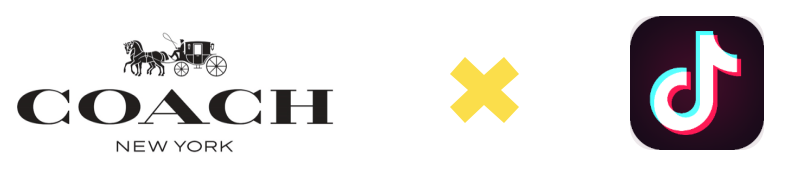 执行过程/媒体表现蔻驰在抖音建立话题页成为整个挑战在阵地，沉淀消费者上传的作品。同时，使用优质硬广为话题页导流，呼吁更多消费者参与，蔻驰也利用自身品牌代言人资源以及抖音达人资源为挑战赛造势。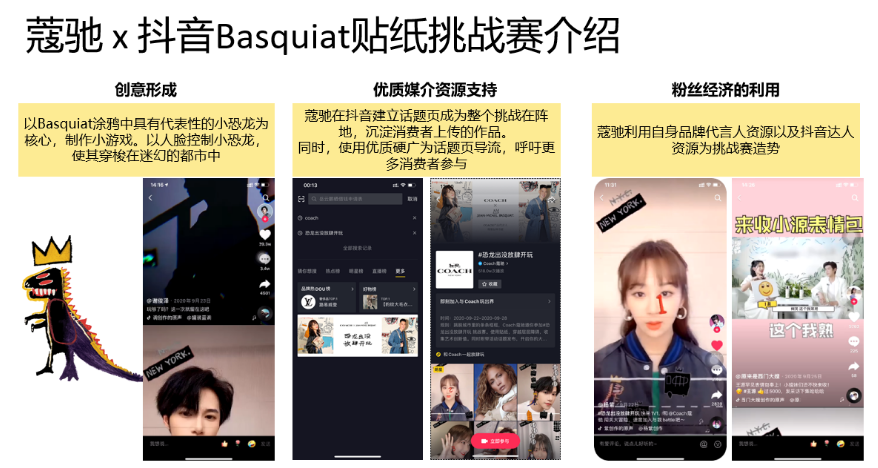 营销效果与市场反馈抖音挑战赛视频播放数达到1.1亿次；贴纸使用次数达到6.8万次。无论是曝光还是互动，此次项目均收获佳绩，对品牌、产品的知名度和喜好度产生了积极影响。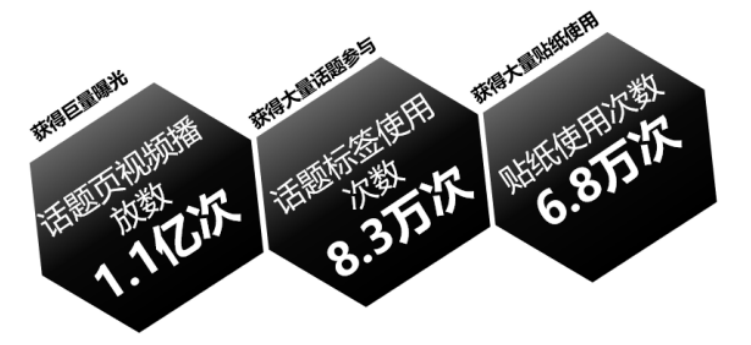 